NA KRAJU…Recituj pjesmu „Tajna“ (ili neku drugu od Mike Antića) Možeš i sa drugom/drugaricom, sami osmislite kako ćete...SLOBODA JE VAŠ IZBOR, zato, BUDITE KREATIVNI! Bilo bi lijepo da snimaš i pošalješ mi snimak. Napiši dječiju ljubavnu pjesmu! Inspiracija nek ti bude „Tajna“, „Plavi čuperak“ ili neka druga pjesma Mike Antića... Nikad ne znaš za šta si talentovan, ako ne probaš. Zato, pokušaj! Izaberi nešto od ponuđenog ili nam predstavi svoju ideju!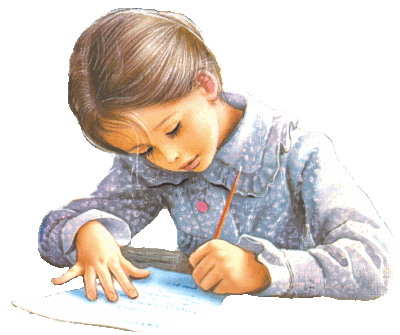 